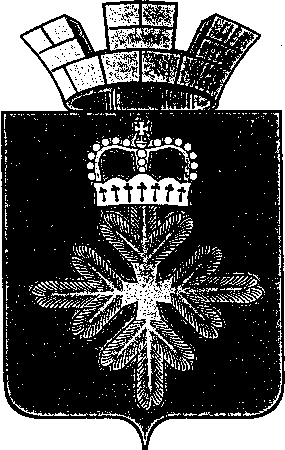 ПОСТАНОВЛЕНИЕ_______АДМИНИСТРАЦИИ ГОРОДСКОГО ОКРУГА ПЕЛЫМВ соответствии с Порядком формирования и реализации муниципальных программ в городском округе Пелым, утверждённым постановлением администрации городского округа Пелым от 04.10.2016 № 370, на основании решения Думы городского округа Пелым от 26.10.2020 № 42/30 «О внесении изменений в решение Думы городского округа Пелым от 23.12.2019 № 56/33 «Об утверждении бюджета городского округа Пелым на 2020 год и плановый период 2021-2022 годов»», администрация городского округа Пелым ПОСТАНОВЛЯЕТ:1. Внести в муниципальную программу «Формирование современной комфортной городской среды в городском округе Пелым на 2018-2024 годы», утвержденную постановлением администрации городского округа Пелым от 27.11.2017 № 369 следующие изменения:1) в паспорте строку «Объемы финансирования муниципальной программы по годам реализации в  тыс. рублях» изложить в следующей редакции:2) приложение № 1 муниципальной программы изложить в новой редакции (прилагается);3) приложение № 2 муниципальной программы изложить в новой редакции (прилагается).2. Опубликовать настоящее постановление в информационной газете «Пелымский вестник» и разместить на официальном сайте городского округа Пелым в информационно-телекоммуникационной сети «Интернет».3. Муниципальную программу городского округа Пелым «Формирование современной комфортной городской среды в городском округе Пелым на 2018-2024 годы» с внесёнными настоящим постановлением изменениями разместить, на официальном сайте городского округа Пелым в информационно-телекоммуникационной сети «Интернет».4. Контроль за исполнением настоящего постановления возложить на заместителя главы администрации городского округа Пелым Т.Н. Баландину.Глава городского округа Пелым                                                              Ш.Т. АлиевЦели, задачи и целевые показатели реализации муниципальной программы«Формирование современной комфортной городскойсреды в городском округе Пелым на 2018-2024 годы»(в ред. пост. от 11.12.2020 № 381)от 11.12.2020 № 381п. Пелым   О внесении изменений в муниципальную программу «Формирование современной комфортной городской среды в городском округе Пелым на 2018-2024 годы», утвержденную постановлением администрации городского округа Пелым от 27.11.2017 № 369Объемы финансирования муниципальной программы по годам реализации, тыс. рублейВСЕГО: 3607,236 тыс. руб.федеральный бюджет всего 0,000 руб., в т.ч. по годам реализации программы:в 2018 году - 0,000 тыс.руб.;в 2019 году - 0,000 тыс.руб.;в 2020 году - 0,000 тыс.руб.;в 2021 году - 0,000 тыс.руб.;в 2022 году - 0,000 тыс.руб.;в 2023 году - 0,000 тыс.руб.;в 2024 году - 0,000 тыс.руб.;из средств областного бюджета всего 0,000 руб., в т.ч. по годам реализации программы:в 2018 году - 0,000 тыс.руб.;в 2019 году - 0,000 тыс.руб.;в 2020 году - 0,000 тыс.руб.;в 2021 году - 0,000 тыс.руб.;в 2022 году - 0,000 тыс.руб.;в 2023 году - 0,000 тыс.руб.;в 2024 году - 0,000 тыс.руб.;из средств местного бюджета 3607,236 тыс. руб., в т.ч. по годам реализации программы:2018 году - 1 160,000 тыс.руб.;2019 году - 447,236 тыс.руб.;2020 году - 0,00 тыс.руб.;2021 году - 500,000 тыс.руб.;2022 году - 500,000 тыс.руб.;2023 году - 500,000 тыс.руб.;2024 году - 500,000 тыс.руб.Приложение № 1к муниципальной программе«Формирование современной комфортной городской среды в городском округе Пелым на 2018-2024 годы»№ строкиНаименование цели (целей) и задач ,целевых показателейЕдиница измеренияЗначения целевых показателей Значения целевых показателей Значения целевых показателей Значения целевых показателей Значения целевых показателей Значения целевых показателей Значения целевых показателей Значения целевых показателей № строкиНаименование цели (целей) и задач ,целевых показателейЕдиница измерения2018 год2019 год2020 год2021 год2022 год2023 год2024 годИсточник значения показателей12345678910111Цель. Создание комфортной городской среды в городском округе ПелымЦель. Создание комфортной городской среды в городском округе ПелымЦель. Создание комфортной городской среды в городском округе ПелымЦель. Создание комфортной городской среды в городском округе ПелымЦель. Создание комфортной городской среды в городском округе ПелымЦель. Создание комфортной городской среды в городском округе ПелымЦель. Создание комфортной городской среды в городском округе ПелымЦель. Создание комфортной городской среды в городском округе ПелымЦель. Создание комфортной городской среды в городском округе ПелымЦель. Создание комфортной городской среды в городском округе Пелым2Задача 1: Повышение уровня благоустройства дворовых территорий  городского округа ПелымЗадача 1: Повышение уровня благоустройства дворовых территорий  городского округа ПелымЗадача 1: Повышение уровня благоустройства дворовых территорий  городского округа ПелымЗадача 1: Повышение уровня благоустройства дворовых территорий  городского округа ПелымЗадача 1: Повышение уровня благоустройства дворовых территорий  городского округа ПелымЗадача 1: Повышение уровня благоустройства дворовых территорий  городского округа ПелымЗадача 1: Повышение уровня благоустройства дворовых территорий  городского округа ПелымЗадача 1: Повышение уровня благоустройства дворовых территорий  городского округа ПелымЗадача 1: Повышение уровня благоустройства дворовых территорий  городского округа ПелымЗадача 1: Повышение уровня благоустройства дворовых территорий  городского округа Пелым3Целевой показатель 1.1Увеличение доли благоустроенных дворовых территорий городского округа Пелымна % к предыдущему отчетному периоду0000000Методика расчёта целевого показателя4Задача 2: Повышение уровня благоустройства общественных территорий (парков, скверов, набережных, улиц и т.д.)Задача 2: Повышение уровня благоустройства общественных территорий (парков, скверов, набережных, улиц и т.д.)Задача 2: Повышение уровня благоустройства общественных территорий (парков, скверов, набережных, улиц и т.д.)Задача 2: Повышение уровня благоустройства общественных территорий (парков, скверов, набережных, улиц и т.д.)Задача 2: Повышение уровня благоустройства общественных территорий (парков, скверов, набережных, улиц и т.д.)Задача 2: Повышение уровня благоустройства общественных территорий (парков, скверов, набережных, улиц и т.д.)Задача 2: Повышение уровня благоустройства общественных территорий (парков, скверов, набережных, улиц и т.д.)Задача 2: Повышение уровня благоустройства общественных территорий (парков, скверов, набережных, улиц и т.д.)Задача 2: Повышение уровня благоустройства общественных территорий (парков, скверов, набережных, улиц и т.д.)Задача 2: Повышение уровня благоустройства общественных территорий (парков, скверов, набережных, улиц и т.д.)5Целевой показатель 2.1Увеличение доли благоустроенных общественных территорийна % к предыдущему отчетному периоду1101111Методика расчёта целевого показателя6Задача 3: Повышение уровня вовлеченности заинтересованных граждан, организаций в реализацию мероприятий по благоустройству территорий  городского округаЗадача 3: Повышение уровня вовлеченности заинтересованных граждан, организаций в реализацию мероприятий по благоустройству территорий  городского округаЗадача 3: Повышение уровня вовлеченности заинтересованных граждан, организаций в реализацию мероприятий по благоустройству территорий  городского округаЗадача 3: Повышение уровня вовлеченности заинтересованных граждан, организаций в реализацию мероприятий по благоустройству территорий  городского округаЗадача 3: Повышение уровня вовлеченности заинтересованных граждан, организаций в реализацию мероприятий по благоустройству территорий  городского округаЗадача 3: Повышение уровня вовлеченности заинтересованных граждан, организаций в реализацию мероприятий по благоустройству территорий  городского округаЗадача 3: Повышение уровня вовлеченности заинтересованных граждан, организаций в реализацию мероприятий по благоустройству территорий  городского округа7Целевой показатель 3.1Доля финансового участия заинтересованных лиц в выполнении дополнительного перечня работ по благоустройству дворовых территорий заинтересованных лиц%Не менее 5% от стоимости работНе менее 5% отстоимости работНе менее 5% от стоимости работНе менее 5% от стоимости работНе менее 5% отстоимости работНе менее 5% отстоимости работНе менее 5% отстоимости работМетодика расчёта целевого показателя8Целевой показатель 4.1Доля трудового участия в выполнении дополнительного перечня работ по благоустройству дворовых территорий заинтересованных лиц%Не менее 5% от стоимости работНе менее 5% от стоимости работНе менее 5% от стоимости работНе менее 5% от стоимости работНе менее 5% от стоимости работНе менее 5% от стоимости работНе менее 5% от стоимости работМетодика расчёта целевого показателя